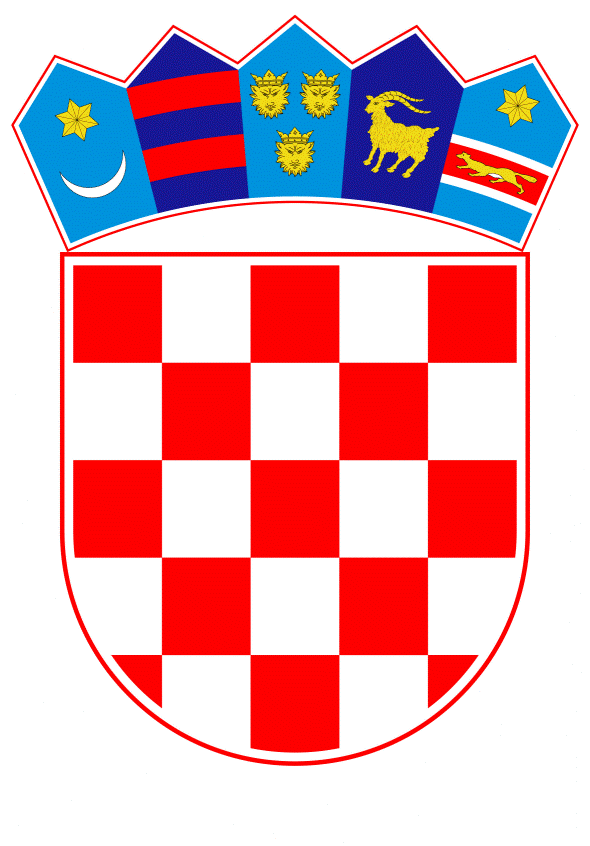 VLADA REPUBLIKE HRVATSKEZagreb, 24. veljače 2022.Predlagatelj: Ministarstvo unutarnjih poslova__________________________________________________________________________________________________________________________________________________Banski dvori | Trg Sv. Marka 2 | 10000 Zagreb | tel. 01 4569 222 | vlada.gov.hr	PRIJEDLOG			Na temelju članka 8. i članka 31. stavka 2. Zakona o Vladi Republike Hrvatske („Narodne novine“, br. 150/11., 119/14., 93/16. i 116/18.), Vlada Republike Hrvatske je na sjednici održanoj ___________ donijelaO D L U K Uo upućivanju žurne pomoći Ukrajini I.Odobrava se upućivanje žurne pomoći Ukrajini, prema Popisu iskazanih potreba koji je uputila Državna služba Ukrajine za izvanredne situacije, iz raspoloživih zaliha i sredstava Ministarstva unutarnjih poslova, Ministarstva obrane, Ministarstva gospodarstva i održivog razvoja, Ministarstva zdravstva, Ministarstva vanjskih i europskih poslova i Hrvatske vatrogasne zajednice.II.Žurna pomoć Ukrajini osigurava se iz raspoloživih zaliha i sredstava tijela državne uprave iz točke I. ove Odluke kako slijedi: ampulirani lijekovi – 30.000 komadamedicinske jednokratne rukavice – 1.000.000 komadarazni sanitetski materijal – 10.000 komadamaske kirurške – 1.000.000 komadasistem za infuziju – 1.000 komada CEIA CMD Compakt metal detector Version 1.34  - 10 komadakaciga BK-RAZ sa vizirom 6 mm debljine – 10 komadazaštitni prsluk protiv krhotina Demining M5 – 10 komada-     kreveti – 500 komada-     naočale zaštitne – 100.000 komada-     deke – 2.500 komada-     mobilna pumpa velikog kapaciteta s pripadajućom opremom -     vreće za spavanje – 5.020 komada-     medicinski kompleti prve pomoći – 2.000 komada-     šatori mali – 10 komada-     kaciga zaštitna – 50 komada-     čizme zaštitne – 50 komada-     vatrogasna cijev  – 50 komada-     cipele radne – 30 komada-     vreće za poplavu – 100 komada-     zaštitno odijelo – 10 komada-     spremnik za vodu – 50 komada-     pumpa za vodu potopna – 10 komada-     motorna pila – 10 komada-     balon reflektor za zaštitu – 2 komada.III.Vlada Republike Hrvatske izražava spremnost u pružanju pomoći Ukrajini u poslovima razminiranja.IV.Zadužuju se Ministarstvo unutarnjih poslova - Ravnateljstvo civilne zaštite i Ministarstvo vanjskih i europskih poslova da organiziraju slanje žurne pomoći iz točke II. ove Odluke.V.	Financijska sredstva potrebna za provedbu ove Odluke osigurana su u Državnom proračunu Republike Hrvatske za 2022. godinu.VI.		Ova Odluka stupa na snagu danom donošenja.KLASA: 	URBROJ: 	Zagreb,										PREDSJEDNIK								     mr. sc. Andrej PlenkovićO B R A Z L O Ž E NJ ES obzirom na postojeću prijetnju od različitih ugroza koje bi moglo snaći civilno stanovništvo Ukrajine te sigurnosnog okruženja u kojoj se ta država nalazi, Državna služba Ukrajine za izvanredne situacije je od međunarodnih institucija i veleposlanstava država članica Europske unije zatražila pomoć. Tražena pomoć iskazana je u Popisu koji čini različite vrste opreme i robe. Kao izraz solidarnosti, Vlada Republike Hrvatske upućuje žurnu pomoć Ukrajini iz raspoloživih zaliha i sredstava Ministarstva unutarnjih poslova, Ministarstva obrane, Ministarstva gospodarstva i održivog razvoja, Ministarstva zdravstva, Ministarstva vanjskih i europskih poslova i Hrvatske vatrogasne zajednice i to u obliku robe i opreme navedene u točki II. Odluke. Ukupna procijenjena vrijednost žurne pomoći iznosi 9.105.866,00 kuna.Također Vlada izražava spremnost u pružanju pomoći Ukrajini u poslovima razminiranja.Zadužuju se Ministarstvo unutarnjih poslova - Ravnateljstvo civilne zaštite i Ministarstvo vanjskih i europskih poslova da organiziraju slanje žurne pomoći iz točke II. ove Odluke Ukrajini.Predmet:Prijedlog odluke o upućivanju žurne pomoći Ukrajini